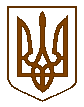 ЗВЯГЕЛЬСЬКИЙ МІСЬКИЙ ГОЛОВАРОЗПОРЯДЖЕННЯ 18.12.2023			                                                                         № 369 (о)Про вивчення   стану виконання    ремонтно-будівельнихробіт по об’єкту:  «Капітальний ремонт з впровадженням енергоефективних    заходів    Ліцею   № 4»   (1   черга   – капітальний ремонт покрівлі)Керуючись підпунктом 20 частини 4 статті 42 Закону України «Про місцеве самоврядування в Україні», положеннями статей 875-886 Цивільного кодексу України, статей 317-323 Господарського кодексу України та чинного законодавства України у сфері будівництва та публічних закупівель:1. Створити комісію для вивчення стану виконання ремонтно-будівельних робіт по об’єкту: «Капітальний ремонт з впровадженням енергоефективних заходів Ліцею № 4» (1 черга - капітальний ремонт покрівлі) (далі-комісія) та  затвердити   її  склад  згідно  з додатком (додається):2. Комісії вивчити стан виконання ремонтно – будівельних робіт по об’єкту: «Капітальний ремонт з впровадженням енергоефективних заходів Ліцею № 4»       (1 черга - капітальний ремонт покрівлі).3. За результатами роботи подати міському голові інформацію щодо аналізу стану виконання ремонтно-будівельних робіт по об’єкту: «Капітальний ремонт з впровадженням енергоефективних заходів Ліцею № 4» (1 черга - капітальний ремонт покрівлі).4. Контроль за виконанням цього розпорядження покласти на заступника міського голови  Борис Н.П.Міський голова                                                                Микола БОРОВЕЦЬДодатокдо розпорядження міського голови  від  18.12.2023        № 369 (о)    Склад  комісії  про вивчення   стану виконання    ремонтно-будівельнихробіт по об’єкту:  «Капітальний ремонт з впровадженняменергоефективних    заходів    Ліцею   №4     (1 черга - капітальний ремонт покрівлі)Члени комісії:	Керуючий справами виконавчого комітету міської ради                                                                      Олександр ДОЛЯБорис Наталія Петрівна	ВащукТетяна Володимирівназаступник міського голови, голова комісії начальник управління освіти та науки міської ради, заступник  голови комісіїВолинець  Сергій   Володимирович Сільвертюк Валентина   АнатоліївнаШирокопояс Олександр Юрійовичголовний  спеціаліст відділу внутрішнього   аудиту  міської   радидиректор Ліцею  № 4 Звягельської  міської  радиголова постійної  комісії  з  питань соціальної  політики,  охорони здоров’я, освіти, культури   та  спорту  